AVEIR™ AR ATRIAL LEADLESS PACEMAKER (LP)Prior Authorization Suggestions for Implanting Physician(s) Please consider the suggestions below when pursuing a Prior Authorization for AVEIR™ AR Atrial LP procedure. This is directional awareness in creating a case for your patient’s coverage. This list is not all-inclusive, and nothing in this document should be construed as a guarantee by Abbott regarding reimbursement or payment amounts, or that reimbursement or other payment will be received. For independent consideration and review, please make all changes you believe appropriate, or disregard these suggestions in their entirety. The healthcare provider is ultimately responsible for the accuracy and completeness of all claims submitted to third-party payers. In addition, the provider should note that laws, regulations, and coverage policies are complex and updated frequently, and, therefore, the customer should check with its local carriers or intermediaries often and should consult with legal counsel or a financial or reimbursement specialist for any questions related to billing, reimbursement, or any related issue. Please see the FDA-approved label for information relevant to any prescribing decisions.Please include proper Category III CPT‡ Code dependent upon right atrial chamber procedure.The following clinical information may be required when submitting a prior authorization request for the aforementioned Category III CPT‡ codes. It is the sole responsibility of the prescribing healthcare provider to diagnose and treat the patient. Nothing in this document is intended to interfere with the independent clinical judgment of the prescribing healthcare provider. This information is subject to change. Please check your patient’s benefit administrator’s prior authorization requirements before submitting a prior authorization request.AVEIR™ AR Atrial Leadless Pacemaker (LP) SystemCAUTION: Product(s) intended for use by or under the direction of a physician. Prior to use, reference to the Instructions for Use, inside the product carton (when available) or at https://www.eifu.abbott/ for more detailed information on Indications, Contraindications, Warnings, Precautions and Adverse Events. Information contained herein for DISTRIBUTION in the U.S. only.DisclaimerThis material and the information contained herein is for general information purposes only and is not intended, and does not constitute, legal, reimbursement, business, clinical, or other advice. Furthermore, it is not intended to and does not constitute a representation or guarantee of reimbursement, payment, or charge, or that reimbursement or other payment will be received. It is not intended to increase or maximize payment by any payer. Abbott makes no express or implied warranty or guarantee that the list of codes and narratives in this document is complete or error-free. Similarly, nothing in this document should be viewed as instructions for selecting any particular code, and Abbott does not advocate or warrant the appropriateness of the use of any particular code. The ultimate responsibility for coding and obtaining payment/reimbursement remains with the customer. This includes the responsibility for accuracy and veracity of all coding and claims submitted to third-party payers. In addition, the customer should note that laws, regulations, and coverage policies are complex and are updated frequently and is subject to change without notice. The customer should check with its local carriers or intermediaries often and should consult with legal counsel or a financial, coding, or reimbursement specialist for any questions related to coding, billing, reimbursement, or any related issues. This material reproduces information for reference purposes only. It is not provided or authorized for marketing use.Information contained herein for DISTRIBUTION in the U.S. ONLY.Abbott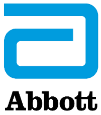 3200 Lakeside Dr., Santa Clara, CA 95054 USA Tel: 1.800.227.9902 ™ Indicates a trademark of the Abbott group of companies‡ Indicates third party trademark, which is the property of its respective owner.www.cardiovascular.abbott©2024 Abbott. All rights reserved. MAT-2402415 v1.0. | Item approved for U.S. use only.CAT III CPT‡ CODESDESCRIPTIONINCLUDED0823TTranscatheter insertion of permanent single chamber leadless pacemaker, right atrial£0824TTranscatheter removal of permanent single chamber leadless pacemaker, right atrial£0825TTranscatheter removal and replacement of permanent single chamber leadless pacemaker, right atrial £0826TProgramming device evaluation (in person) with iterative adjustment of the implantable device to test the function of the device and select optimal permanent programmed values with analysis, review and report by a physician or other qualified health care professional, leadless pacemaker system in single-cardiac chamber£SUGGESTED INFORMATION TO INCLUDE WITH PRIOR AUTHORIZATIONINCLUDEDICD-10 CM Diagnosis code and medical necessity for procedure £Absolute contraindication to conventional single chamber transvenous pacemaker £Relative contraindication to conventional single chamber transvenous pacemaker£Clinical reasoning as to why leadless pacemaker procedure is appropriate for patient £Are you requesting an urgent review? Definition of urgent: When the physician believes waiting for a decision under the standard time frame could place the patient’s life, health, or ability to regain maximum function in serious jeopardy.£Important Safety InformationRx OnlyBrief Summary: Prior to using these devices, please review the Instructions for Use for a complete listing of indications, contraindications, warnings, precautions, potential adverse events and directions for use.Indications: The Aveir™ Leadless Pacemaker system is indicated for management of one or more of the following permanent conditions: Syncope, Pre-syncope, Fatigue, Disorientation. Rate-modulated pacing is indicated for patients with chronotropic incompetence, and for those who would benefit from increased stimulation rates concurrent with physical activity. Dual- chamber pacing is indicated for patients exhibiting: Sick sinus syndrome, Chronic, symptomatic second- and third-degree AV block , Recurrent Adams- Stokes syndrome, Symptomatic bilateral bundle-branch block when tachyarrhythmia and other causes have been ruled out. Atrial pacing is indicated for patients with: Sinus node dysfunction and normal AV and intraventricular conduction systems. Ventricular pacing is indicated for patients with: Significant bradycardia and normal sinus rhythm with only rare episodes of AV block or sinus arrest, Chronic atrial fibrillation, Severe physical disability. MR Conditional: The Aveir Leadless Pacemaker is conditionally safe for use in the MRI environment and according to the instructions in the MRI-Ready Leadless System Manual.Intended Use: The Aveir™ Leadless Pacemaker (LP) is designed to provide bradycardia pacing as a pulse generator with built-in battery and electrodes for implantation in the right ventricle and/or right atrium. The LP is intended to provide sensing of intrinsic cardiac signals and delivery of cardiac pacing therapy within the implanted chamber for the target treatment group. The LP is also intended to operate optionally with another co-implanted LP to provide dual-chamber pacing therapy.The Aveir™ Delivery Catheter is intended to be used in the peripheral vasculature and the cardiovascular system to deliver and manipulate an LP. Delivery and manipulation includes implanting an LP within the target chamber of the heart.Contraindications: Use of the Aveir™ Leadless Pacemaker is contraindicated in these cases:Use of any pacemaker is contraindicated in patients with a co-implanted ICD because high-voltage shocks could damage the pacemaker and the pacemaker could reduce shock effectiveness.Single-chamber ventricular demand pacing is relatively contraindicated in patients who have demonstrated pacemaker syndrome, have retrograde VA conduction, or suffer a drop in arterial blood pressure with the onset of ventricular pacing.Programming of rate-responsive pacing is contraindicated in patients with intolerance of high sensor driven rates.Use is contraindicated in patients with an implanted vena cava filter or mechanical tricuspid valve because of interference between these devices and the delivery system during implantation.Persons with known history of allergies to any of the components of this device may suffer an allergic reaction to this device. Prior to use on the patient, the patient should be counseled on the materials (listed in the Product Materials section of the IFU) contained in the device and a thorough history of allergies must be discussed.Adverse Events: Potential complications associated with the use of the Aveir™ Leadless Pacemaker system are the same as with the use of single or dual chamber pacemakers with active fixation pacing leads including, but not limited to: Cardiac perforation, Cardiac tamponade, Pericardial effusion, Pericarditis, Endocarditis, Valve damage or regurgitation, Heart failure, Pneumothorax/hemothorax, Cardiac arrhythmias, Diaphragmatic/phrenic nerve stimulation / extra-cardiac stimulation, Palpitations, Hypotension, Syncope, Cerebrovascular accident, Infection, Hypersensitivity reaction to device materials, contrast media, medications, or direct toxic effect of contrast media on kidney function, Pacemaker syndrome, Inability to interrogate or program the LP due to programmer or LP malfunction, Intermittent or complete loss of capture, pacing or sensing (non-battery related), Oversensing, Increased capture threshold, Inappropriate sensor response, Corrupted, intermittent, or loss of i2i communications, Interruption of desired LP function due to electrical interference, either electromyogenic or electromagnetic, Battery malfunction/ premature battery depletion, Device-related complications (Premature deployment, Device dislodgement/embolization of foreign material, Inability to release/re-dock of the LP from the catheter, Helix distortion), Additional surgery or intervention, Death. As with any percutaneous catheterization procedure, potential complications include, but are not limited to: Vascular access complications; such as perforation, dissection, puncture, groin pain, Bleeding or hematoma, Thrombus formation, Thromboembolism, Air embolism, Local and systemic infection, Peripheral nerve damage. General surgery risks and complications from comorbidities; such as, dyspnea, respiratory failure, pneumonia, hypertension, cardiac failure, reaction to sedation, renal failure, anemia, and death.